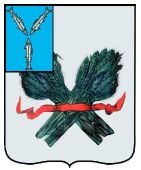 СОВЕТПРЕОБРАЖЕНСКОГО МУНИЦИПАЛЬНОГО ОБРАЗОВАНИЯ ПУГАЧЕВСКОГО МУНИЦИПАЛЬНОГО РАЙОНАСАРАТОВСКОЙ ОБЛАСТИРЕШЕНИЕот 11 марта 2024 года №  33О внесении изменений в решение Совета Преображенского муниципального образования Пугачевского муниципального района Саратовской области №209 от 06.09.2018 «Об утверждении правил благоустройства Преображенского муниципального образования» В соответствии со ст. 45.1 Федерального закона от 06.10.2003 № 131-ФЗ «Об общих принципах организации местного самоуправления в Российской Федерации» и Уставом Преображенского муниципального образования Пугачевского муниципального района Саратовской области, Совет Преображенского муниципального образования Пугачевского муниципального района Саратовской области РЕШИЛ:Внести в приложение к решению Совета депутатов Преображенского  муниципального образования от  06 сентября 2018 года № 209 «О правилах благоустройства территорий Преображенского  муниципального образования Пугачевского  муниципального района Саратовской области» (с изменениями и дополнениями от 25 декабря 2018 года № 18; от 19 мая 2020 года № 81; от 11 сентября  2020 года №  92; от 01 декабря 2020 года № 106; от 27 мая 2021 года № 127, от 15 марта 2023 года №  207; от 20 июня 2023 года № 227) следующие изменения:1.1 Статью 10 «Благоустройство территории при проведении восстановительных работ» дополнить пунктом 10.16:«10.16. В целях синхронизации плановых работ по благоустройству с ремонтно-восстановительными работами на инженерных коммуникациях ресурсоснабжающие организации и организации связи, осуществляющие деятельность на территории муниципального образования, планирующие в предстоящем году осуществление работ по строительству, ремонту и реконструкции подземных сетей инженерно-технического обеспечения и сетей связи, в срок до 30 октября года, предшествующего году проведения указанных работ, представляют в администрацию Преображенского муниципального образования Пугачевского муниципального района Саратовской области информацию о намеченных работах по строительству, ремонту и реконструкции подземных сетей инженерно-технического обеспечения и сетей связи с указанием предполагаемых сроков производства работ либо в тот же срок информируют администрацию Преображенского муниципального образования Пугачевского муниципального района Саратовской области об отсутствии планов по проведению указанных работ.2. Настоящее решение обнародовать в установленном порядке и разместить на официальном сайте Преображенского муниципального образования Пугачевского муниципального района Саратовской области в сети «Интернет».3. Настоящее решение вступает в силу со дня его обнародования.Глава Преображенскогомуниципального образования                                             Мартынов М.Т.